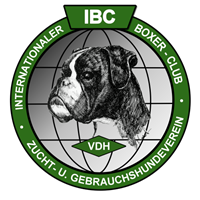 Richterbewertungsbogen IFH-1Stand 05/2019 BöFährtenhundeprüfung IFH-1FährtenskizzeFristschutz Nr.Name des HundesName des HundesChip Nr.:IPO-Prüfung:IPO-Prüfung:janeinneinZuchtbuch Nr.:Wurftag:Wurftag:Leistungsb. Nr.:Besitzer des HundesBesitzer des HundesOC:OC:Führer des HundesFührer des HundesOCOCPrüfungsort:Prüfungsort:Datum:Datum:Eine mind. 1200 Schritt lange, 120 Min. alte Fremdfährte, mit 6 rechten Winkeln, 4 Gegenständen und einer Verleitungsfährte 30 Min. vor Ansatz, Ausarbeitungszeit 30 Min.Eine mind. 1200 Schritt lange, 120 Min. alte Fremdfährte, mit 6 rechten Winkeln, 4 Gegenständen und einer Verleitungsfährte 30 Min. vor Ansatz, Ausarbeitungszeit 30 Min.Eine mind. 1200 Schritt lange, 120 Min. alte Fremdfährte, mit 6 rechten Winkeln, 4 Gegenständen und einer Verleitungsfährte 30 Min. vor Ansatz, Ausarbeitungszeit 30 Min.Eine mind. 1200 Schritt lange, 120 Min. alte Fremdfährte, mit 6 rechten Winkeln, 4 Gegenständen und einer Verleitungsfährte 30 Min. vor Ansatz, Ausarbeitungszeit 30 Min.Eine mind. 1200 Schritt lange, 120 Min. alte Fremdfährte, mit 6 rechten Winkeln, 4 Gegenständen und einer Verleitungsfährte 30 Min. vor Ansatz, Ausarbeitungszeit 30 Min.Eine mind. 1200 Schritt lange, 120 Min. alte Fremdfährte, mit 6 rechten Winkeln, 4 Gegenständen und einer Verleitungsfährte 30 Min. vor Ansatz, Ausarbeitungszeit 30 Min.Eine mind. 1200 Schritt lange, 120 Min. alte Fremdfährte, mit 6 rechten Winkeln, 4 Gegenständen und einer Verleitungsfährte 30 Min. vor Ansatz, Ausarbeitungszeit 30 Min.Eine mind. 1200 Schritt lange, 120 Min. alte Fremdfährte, mit 6 rechten Winkeln, 4 Gegenständen und einer Verleitungsfährte 30 Min. vor Ansatz, Ausarbeitungszeit 30 Min.Eine mind. 1200 Schritt lange, 120 Min. alte Fremdfährte, mit 6 rechten Winkeln, 4 Gegenständen und einer Verleitungsfährte 30 Min. vor Ansatz, Ausarbeitungszeit 30 Min.Eine mind. 1200 Schritt lange, 120 Min. alte Fremdfährte, mit 6 rechten Winkeln, 4 Gegenständen und einer Verleitungsfährte 30 Min. vor Ansatz, Ausarbeitungszeit 30 Min.Eine mind. 1200 Schritt lange, 120 Min. alte Fremdfährte, mit 6 rechten Winkeln, 4 Gegenständen und einer Verleitungsfährte 30 Min. vor Ansatz, Ausarbeitungszeit 30 Min.Eine mind. 1200 Schritt lange, 120 Min. alte Fremdfährte, mit 6 rechten Winkeln, 4 Gegenständen und einer Verleitungsfährte 30 Min. vor Ansatz, Ausarbeitungszeit 30 Min.Eine mind. 1200 Schritt lange, 120 Min. alte Fremdfährte, mit 6 rechten Winkeln, 4 Gegenständen und einer Verleitungsfährte 30 Min. vor Ansatz, Ausarbeitungszeit 30 Min.Eine mind. 1200 Schritt lange, 120 Min. alte Fremdfährte, mit 6 rechten Winkeln, 4 Gegenständen und einer Verleitungsfährte 30 Min. vor Ansatz, Ausarbeitungszeit 30 Min.Eine mind. 1200 Schritt lange, 120 Min. alte Fremdfährte, mit 6 rechten Winkeln, 4 Gegenständen und einer Verleitungsfährte 30 Min. vor Ansatz, Ausarbeitungszeit 30 Min.Eine mind. 1200 Schritt lange, 120 Min. alte Fremdfährte, mit 6 rechten Winkeln, 4 Gegenständen und einer Verleitungsfährte 30 Min. vor Ansatz, Ausarbeitungszeit 30 Min.FährtenverlaufIFH-1MöglichePunktzahlErreichtePunktzahlErreichtePunktzahlErreichtePunktzahlErreichtePunktzahlBeurteilung durch den LeistungsrichterBeurteilung durch den LeistungsrichterBeurteilung durch den LeistungsrichterBeurteilung durch den LeistungsrichterBeurteilung durch den LeistungsrichterBeurteilung durch den LeistungsrichterBeurteilung durch den LeistungsrichterBeurteilung durch den LeistungsrichterFährtenabgang1. Schenkel2. Schenkel1. Winkel3. Schenkel2. Winkel4. Schenkel3. Winkel5. Schenkel4. Winkel6. Schenkel5. Winkel7. Schenkel6. WinkelGegenstände3x5 + 1x6PunkteGesamt Soll100Note:Note:AKZ:AKZ:Fährtenleger:Los Nr. :gelegt um:Uhrangesetzt um:UhrHundeführer meldet:Hund verweistHund nimmt auf